ОПИС ДИСЦИПЛІНИ(до 1000 друкованих знаків)Мета навчальної дисципліни полягає у формуванні у фахівців ступеню вищої освіти магістр конкретного розуміння того, що кожна сучасна інноваційна технологія в рослинництві – це цілісна, чітко визначена і науково обґрунтована система з комплексом незамінних, взаємопов’язаних елементів, що виконують специфічну функцію, а всі разом – функцію системи, сутність якої полягає у виробленні запланованого обсягу рослинницької продукції високої якості. Завданнями навчальної дисципліни ”Інноваційні технологій в рослинництві” є: засвоєння теоретичних знань та розробка практичних інноваційних елементів технологій вирощування польових культур на основі глибоких знань їх біологічних особливостей, з урахуванням росту і розвитку рослинного організму за основними етапами органогенезу та ознайомлення із найбільш ефективними інноваційними технологіями в рослинницькій галузі країн світу та України.Компетентності ОП: інтегральна компетентність (ІК): здатність розв’язувати складні задачі і проблеми у сфері агрономії під час здійснення професійної діяльності або у процесі навчання, що передбачає проведення досліджень та/або здійснення інновацій та характеризується комплексністю та невизначеністю умов.загальні компетентності (ЗК): ЗК1. Здатність до абстрактного мислення, аналізу, синтезуЗКЗ. Здатність виявляти, ставити та вирішувати проблеми.ЗК4. Здатність працювати в міжнародному контексті.ЗК5. Здатність розробляти проекти та управляти ними.ЗК6. Прагнення до збереження навколишнього середовищафахові  (спеціальні) компетентності (ФК): СК2. Здатність аналізувати та оцінювати сучасні проблеми, перспективи розвитку та науково-технічну політику в сфері агрономії. СКЗ. Здатність створювати нові технології та застосовувати сучасні технології агрономії, враховуючи їх особливості та користуючись передовим досвідом їх впровадження, розробляти наукові основи технологій вирощування сільськогосподарських культур. СК4. Здатність оцінювати придатність земель для вирощування сільськогосподарських культур з урахуванням вимог щодо забезпечення кількості та якості продукції. СК5. Здатність розв’язувати складні задачі у широких або мультидисциплінарних контекстах на основі спеціалізованих концептуальних знань, що включають сучасні наукові здобутки у сфері агрономії. СК6. Здатність презентувати результати професійної та наукової діяльності фахівцям і нефахівцям.СК7. Здатність самостійно організовувати та проводити наукові дослідження з використанням загальноприйнятих методів і стандартів ґрунтових і рослинних зразків.Програмні результати навчання (ПРН) ОП: ПРНЗ. Розробляти і реалізовувати економічно значущі виробничі і дослідницькі проекти в сфері агрономії з урахуванням наявних ресурсів та обмежень, технічних, соціальних, правових та екологічних аспектів.ПРН7. Розробляти та реалізовувати проекти екологічно безпечних прийомів і технологій виробництва високоякісної продукції рослинництва з урахуванням особливостей агроландшафтів та економічної ефективності.ПРН12. Добирати оптимальну стратегію господарювання в агрономії, у тому числі за нечіткості цілей та невизначеності умов.ПРН13. Надавати консультації з питань інноваційних технологій в агрономії.СТРУКТУРА ДИЦИПЛІНИПОЛІТИКА ОЦІНЮВАННЯШКАЛА ОЦІНЮВАННЯ ЗНАНЬ СТУДЕНТІВРЕКОМЕНДОВАНІ ДЖЕРЕЛА ІНФОРМАЦІЇОсновна літератураНауково-практичні рекомендації «Технології вирощування рицини, сої, соняшнику, катрану, чуфи, ріпаку озимого та ярого. Технологічні карти». Автори розробки: Каленська С.М. та інші. К. 2022.Каленська С.М., Рахметов Д.Б., Єременко О.А., Makareviciene V., Новицька Н.В., Юник А.В., Гарбар Л.А., Антал Т.В., Гончар Л.М., Мазуренко Б.О., Гордина Н.  Біологічна сировина для виробництва паливно-мастильних матеріалів. К.: 2021. 354 с.Петриченко В.Ф., Лихочвор В.В. Рослинництво. Нові технології вирощування польових культур. Львів: НВФ «Українські технології». 2020. 806 с.Додаткова літератураДержавний реєстр сортів рослин, придатних для вирощування в Україні. К. 2022. 232 с.Єрмакова Л.М., Пророченко Т.І. Монографія .Продуктивність ріпаку ярого залежно від елементів технології вирощування в Правобережному Лісостепу України. К.: ФОП Ямчинський О.В. 2019. 14,7 ум.д.а.Науково-практичні рекомендації «Технології вирощування малопоширених олійних культур». Каленська С.М., Рахмєтов Д.Б., Гончар Л.М., Юник А.В., Мазуренко Б.О., Гарбар Л.А., Столярчук Т.А., Гордина Н.Ю. К. 2021.Науково-практичні рекомендації «Технології вирощування рицини, сої, соняшнику, катрану, чуфи, ріпаку озимого та ярого. Технологічні карти». Автори розробки: Каленська С.М. та інші. К. 2022.Прокопенко O. M. Рослинництво України 2019. Статистичний журнал України, 2020. 183 с.  [Електронний ресурс]. URL: http://www.ukrstat.gov.ua/druk/publicat/kat_u/2020/zb/04/zb_rosl_2019.pdfАПК-Інформ. Україна може залишитися світовим лідером з експорту соняшнику в новому сезоні – 2022/23. 2023. [Електронний ресурс]. Режим доступу до джерела : https://www.apk-inform.com/uk/news/1529131Гаркавенко Ю. Олійний прогноз. Агробізнес сьогодні. 2016. № 10 (209). [Електронний ресурс]. URL:http://www.аgrоbusіnеss.cоm.uа/cоmpоnеnt/cоntеnt/аrtіclе/428.html?еd=39/Юник А., Гурнак В. Ранньовесняний догляд за посівами ріпаку озимого. Агробізнес сьогодні. 2022. [Електронний ресурс]. URL http://agro-business.com.ua/agro/ahronomiia-sohodni/item/24432-rannovesnianyi-dohliad-za-posivamy-ripaku-ozymoho.html 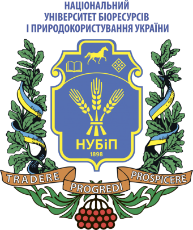 СИЛАБУС ДИСЦИПЛІНИ «Інноваційні технології в рослинництві»Ступінь вищої освіти - МагістрСпеціальність 201 «Агрономія»Освітня програма «Агрономія»Рік навчання ___2023-2024_____, семестр ____2_____Форма навчання _____денна___________(денна, заочна)Кількість кредитів ЄКТС___6_____Мова викладання _українська_________________________Лектор дисципліник.с.-г.н., доцент ЮНИК Анатолій ВасильовичКонтактна інформація лектора (e-mail)навчальний корпус № 7, кімната 8
anatoliiyunik@gmail.com Сторінка дисципліни в eLearn https://elearn.nubip.edu.ua/course/view.php?id=1995 ТемаГодини(лекції/лабораторні, практичні, семінарські)Результати навчанняЗавданняОцінювання1 семестр1 семестр1 семестр1 семестр1 семестрМодуль 1Модуль 1Модуль 1Модуль 1Модуль 1Модуль1. Тема1. Інноваційні технології в рослинництві. Розвиток та умови їх реалізації.2/2Знати інформацією про становленняінновацій; ресурснезабезпечення агротехнологій ігосподарства в цілому; розуміти сутьресурсоощадних технологій; про сучаснітехнології; інноваційні підходи взастосуванні агрохімікатів; інноваційніпідходи при вирощуванніпольових культур.Вміти аналізувати ресурси; аналізувати склад,структуру і функціїагротехнологій та окремихтехнологічних етапів; планувати виробництвоякісної, екологічно безпечноїпродукції з мінімальнимиенерговитратами на одиницюпродукції; запобігати втратам врожаюпід час його вирощування,збирання і зберігання; користуватися оперативноюінформацією для своєчасногоі якісного проведеннякомплексусільськогосподарських робітВикористовувати набуті знання та навички на виробництві під час проходження практиктощоЗдача практичної роботи.Написаннятестів,модулів,підготовкапрезентацій,рефератів.Розв’язанняситуаційнихзавдань таприйняттяправильнихрішень(в.т.ч. вelearn)Письмовийекзамен,оцінюванняна лекціяхта під часзанятьТема 2. Ресурсне забезпечення агротехнологій у рослинництві.2/2Знати інформацією про становленняінновацій; ресурснезабезпечення агротехнологій ігосподарства в цілому; розуміти сутьресурсоощадних технологій; про сучаснітехнології; інноваційні підходи взастосуванні агрохімікатів; інноваційніпідходи при вирощуванніпольових культур.Вміти аналізувати ресурси; аналізувати склад,структуру і функціїагротехнологій та окремихтехнологічних етапів; планувати виробництвоякісної, екологічно безпечноїпродукції з мінімальнимиенерговитратами на одиницюпродукції; запобігати втратам врожаюпід час його вирощування,збирання і зберігання; користуватися оперативноюінформацією для своєчасногоі якісного проведеннякомплексусільськогосподарських робітВикористовувати набуті знання та навички на виробництві під час проходження практиктощоЗдача практичної роботи.Написаннятестів,модулів,підготовкапрезентацій,рефератів.Розв’язанняситуаційнихзавдань таприйняттяправильнихрішень(в.т.ч. вelearn)Письмовийекзамен,оцінюванняна лекціяхта під часзанятьТема 3. Ресурсоощадні технології вирощування.2/2Знати інформацією про становленняінновацій; ресурснезабезпечення агротехнологій ігосподарства в цілому; розуміти сутьресурсоощадних технологій; про сучаснітехнології; інноваційні підходи взастосуванні агрохімікатів; інноваційніпідходи при вирощуванніпольових культур.Вміти аналізувати ресурси; аналізувати склад,структуру і функціїагротехнологій та окремихтехнологічних етапів; планувати виробництвоякісної, екологічно безпечноїпродукції з мінімальнимиенерговитратами на одиницюпродукції; запобігати втратам врожаюпід час його вирощування,збирання і зберігання; користуватися оперативноюінформацією для своєчасногоі якісного проведеннякомплексусільськогосподарських робітВикористовувати набуті знання та навички на виробництві під час проходження практиктощоЗдача практичної роботи.Написаннятестів,модулів,підготовкапрезентацій,рефератів.Розв’язанняситуаційнихзавдань таприйняттяправильнихрішень(в.т.ч. вelearn)Письмовийекзамен,оцінюванняна лекціяхта під часзанятьТема 4. Сучасні технології вирощування в галузі рослинництва.2/2Знати інформацією про становленняінновацій; ресурснезабезпечення агротехнологій ігосподарства в цілому; розуміти сутьресурсоощадних технологій; про сучаснітехнології; інноваційні підходи взастосуванні агрохімікатів; інноваційніпідходи при вирощуванніпольових культур.Вміти аналізувати ресурси; аналізувати склад,структуру і функціїагротехнологій та окремихтехнологічних етапів; планувати виробництвоякісної, екологічно безпечноїпродукції з мінімальнимиенерговитратами на одиницюпродукції; запобігати втратам врожаюпід час його вирощування,збирання і зберігання; користуватися оперативноюінформацією для своєчасногоі якісного проведеннякомплексусільськогосподарських робітВикористовувати набуті знання та навички на виробництві під час проходження практиктощоЗдача практичної роботи.Написаннятестів,модулів,підготовкапрезентацій,рефератів.Розв’язанняситуаційнихзавдань таприйняттяправильнихрішень(в.т.ч. вelearn)Письмовийекзамен,оцінюванняна лекціяхта під часзанятьТема 5. Перспективні інноваційні напрямки застосування пестицидів у рослинництві.2/2Знати інформацією про становленняінновацій; ресурснезабезпечення агротехнологій ігосподарства в цілому; розуміти сутьресурсоощадних технологій; про сучаснітехнології; інноваційні підходи взастосуванні агрохімікатів; інноваційніпідходи при вирощуванніпольових культур.Вміти аналізувати ресурси; аналізувати склад,структуру і функціїагротехнологій та окремихтехнологічних етапів; планувати виробництвоякісної, екологічно безпечноїпродукції з мінімальнимиенерговитратами на одиницюпродукції; запобігати втратам врожаюпід час його вирощування,збирання і зберігання; користуватися оперативноюінформацією для своєчасногоі якісного проведеннякомплексусільськогосподарських робітВикористовувати набуті знання та навички на виробництві під час проходження практиктощоЗдача практичної роботи.Написаннятестів,модулів,підготовкапрезентацій,рефератів.Розв’язанняситуаційнихзавдань таприйняттяправильнихрішень(в.т.ч. вelearn)Письмовийекзамен,оцінюванняна лекціяхта під часзанятьТема 6. Бульбоплоди. Загальна характеристика та особливості в управлінні її вирощування.2/2Знати інформацією про становленняінновацій; ресурснезабезпечення агротехнологій ігосподарства в цілому; розуміти сутьресурсоощадних технологій; про сучаснітехнології; інноваційні підходи взастосуванні агрохімікатів; інноваційніпідходи при вирощуванніпольових культур.Вміти аналізувати ресурси; аналізувати склад,структуру і функціїагротехнологій та окремихтехнологічних етапів; планувати виробництвоякісної, екологічно безпечноїпродукції з мінімальнимиенерговитратами на одиницюпродукції; запобігати втратам врожаюпід час його вирощування,збирання і зберігання; користуватися оперативноюінформацією для своєчасногоі якісного проведеннякомплексусільськогосподарських робітВикористовувати набуті знання та навички на виробництві під час проходження практиктощоЗдача практичної роботи.Написаннятестів,модулів,підготовкапрезентацій,рефератів.Розв’язанняситуаційнихзавдань таприйняттяправильнихрішень(в.т.ч. вelearn)Письмовийекзамен,оцінюванняна лекціяхта під часзанятьТема 7. Інноваційні елементи в технологіях вирощування зернових культур. Пшениця.2/2Знати інформацією про становленняінновацій; ресурснезабезпечення агротехнологій ігосподарства в цілому; розуміти сутьресурсоощадних технологій; про сучаснітехнології; інноваційні підходи взастосуванні агрохімікатів; інноваційніпідходи при вирощуванніпольових культур.Вміти аналізувати ресурси; аналізувати склад,структуру і функціїагротехнологій та окремихтехнологічних етапів; планувати виробництвоякісної, екологічно безпечноїпродукції з мінімальнимиенерговитратами на одиницюпродукції; запобігати втратам врожаюпід час його вирощування,збирання і зберігання; користуватися оперативноюінформацією для своєчасногоі якісного проведеннякомплексусільськогосподарських робітВикористовувати набуті знання та навички на виробництві під час проходження практиктощоЗдача практичної роботи.Написаннятестів,модулів,підготовкапрезентацій,рефератів.Розв’язанняситуаційнихзавдань таприйняттяправильнихрішень(в.т.ч. вelearn)Письмовийекзамен,оцінюванняна лекціяхта під часзанятьМодуль 2.Тема 8. Інновації у вирощуванні озимого жита та тритикале.2/2Знати інформацією про становленняінновацій; ресурснезабезпечення агротехнологій ігосподарства в цілому; розуміти сутьресурсоощадних технологій; про сучаснітехнології; інноваційні підходи взастосуванні агрохімікатів; інноваційніпідходи при вирощуванніпольових культур.Вміти аналізувати ресурси; аналізувати склад,структуру і функціїагротехнологій та окремихтехнологічних етапів; планувати виробництвоякісної, екологічно безпечноїпродукції з мінімальнимиенерговитратами на одиницюпродукції; запобігати втратам врожаюпід час його вирощування,збирання і зберігання; користуватися оперативноюінформацією для своєчасногоі якісного проведеннякомплексусільськогосподарських робітВикористовувати набуті знання та навички на виробництві під час проходження практиктощоЗдача практичної роботи.Написаннятестів,модулів,підготовкапрезентацій,рефератів.Розв’язанняситуаційнихзавдань таприйняттяправильнихрішень(в.т.ч. вelearn)Письмовийекзамен,оцінюванняна лекціяхта під часзанятьТема 9. Стан і перспективи інновацій у вирощуванні кукурудзи.2/2Знати інформацією про становленняінновацій; ресурснезабезпечення агротехнологій ігосподарства в цілому; розуміти сутьресурсоощадних технологій; про сучаснітехнології; інноваційні підходи взастосуванні агрохімікатів; інноваційніпідходи при вирощуванніпольових культур.Вміти аналізувати ресурси; аналізувати склад,структуру і функціїагротехнологій та окремихтехнологічних етапів; планувати виробництвоякісної, екологічно безпечноїпродукції з мінімальнимиенерговитратами на одиницюпродукції; запобігати втратам врожаюпід час його вирощування,збирання і зберігання; користуватися оперативноюінформацією для своєчасногоі якісного проведеннякомплексусільськогосподарських робітВикористовувати набуті знання та навички на виробництві під час проходження практиктощоЗдача практичної роботи.Написаннятестів,модулів,підготовкапрезентацій,рефератів.Розв’язанняситуаційнихзавдань таприйняттяправильнихрішень(в.т.ч. вelearn)Письмовийекзамен,оцінюванняна лекціяхта під часзанятьТема 10. Стан і перспективи інновацій у вирощуванні кукурудзи.2/2Знати інформацією про становленняінновацій; ресурснезабезпечення агротехнологій ігосподарства в цілому; розуміти сутьресурсоощадних технологій; про сучаснітехнології; інноваційні підходи взастосуванні агрохімікатів; інноваційніпідходи при вирощуванніпольових культур.Вміти аналізувати ресурси; аналізувати склад,структуру і функціїагротехнологій та окремихтехнологічних етапів; планувати виробництвоякісної, екологічно безпечноїпродукції з мінімальнимиенерговитратами на одиницюпродукції; запобігати втратам врожаюпід час його вирощування,збирання і зберігання; користуватися оперативноюінформацією для своєчасногоі якісного проведеннякомплексусільськогосподарських робітВикористовувати набуті знання та навички на виробництві під час проходження практиктощоТема 10. Інноваційні елементи в технологіях вирощування зернових бобових культур. Горох.2/2Знати інформацією про становленняінновацій; ресурснезабезпечення агротехнологій ігосподарства в цілому; розуміти сутьресурсоощадних технологій; про сучаснітехнології; інноваційні підходи взастосуванні агрохімікатів; інноваційніпідходи при вирощуванніпольових культур.Вміти аналізувати ресурси; аналізувати склад,структуру і функціїагротехнологій та окремихтехнологічних етапів; планувати виробництвоякісної, екологічно безпечноїпродукції з мінімальнимиенерговитратами на одиницюпродукції; запобігати втратам врожаюпід час його вирощування,збирання і зберігання; користуватися оперативноюінформацією для своєчасногоі якісного проведеннякомплексусільськогосподарських робітВикористовувати набуті знання та навички на виробництві під час проходження практиктощоТема 11. Впровадження інновацій за вирощування сої.2/2Знати інформацією про становленняінновацій; ресурснезабезпечення агротехнологій ігосподарства в цілому; розуміти сутьресурсоощадних технологій; про сучаснітехнології; інноваційні підходи взастосуванні агрохімікатів; інноваційніпідходи при вирощуванніпольових культур.Вміти аналізувати ресурси; аналізувати склад,структуру і функціїагротехнологій та окремихтехнологічних етапів; планувати виробництвоякісної, екологічно безпечноїпродукції з мінімальнимиенерговитратами на одиницюпродукції; запобігати втратам врожаюпід час його вирощування,збирання і зберігання; користуватися оперативноюінформацією для своєчасногоі якісного проведеннякомплексусільськогосподарських робітВикористовувати набуті знання та навички на виробництві під час проходження практиктощоТема 12. Інновації в технологіях вирощування соняшника.2/2Знати інформацією про становленняінновацій; ресурснезабезпечення агротехнологій ігосподарства в цілому; розуміти сутьресурсоощадних технологій; про сучаснітехнології; інноваційні підходи взастосуванні агрохімікатів; інноваційніпідходи при вирощуванніпольових культур.Вміти аналізувати ресурси; аналізувати склад,структуру і функціїагротехнологій та окремихтехнологічних етапів; планувати виробництвоякісної, екологічно безпечноїпродукції з мінімальнимиенерговитратами на одиницюпродукції; запобігати втратам врожаюпід час його вирощування,збирання і зберігання; користуватися оперативноюінформацією для своєчасногоі якісного проведеннякомплексусільськогосподарських робітВикористовувати набуті знання та навички на виробництві під час проходження практиктощоТема 13. Впровадження інноваційних елементів  в технології вирощування ріпаку озимого.2/2Знати інформацією про становленняінновацій; ресурснезабезпечення агротехнологій ігосподарства в цілому; розуміти сутьресурсоощадних технологій; про сучаснітехнології; інноваційні підходи взастосуванні агрохімікатів; інноваційніпідходи при вирощуванніпольових культур.Вміти аналізувати ресурси; аналізувати склад,структуру і функціїагротехнологій та окремихтехнологічних етапів; планувати виробництвоякісної, екологічно безпечноїпродукції з мінімальнимиенерговитратами на одиницюпродукції; запобігати втратам врожаюпід час його вирощування,збирання і зберігання; користуватися оперативноюінформацією для своєчасногоі якісного проведеннякомплексусільськогосподарських робітВикористовувати набуті знання та навички на виробництві під час проходження практиктощоТема 14. Інноваційні технології вирощування корене- та бульбоплодів. Цукрові буряки та картопля.2/2Знати інформацією про становленняінновацій; ресурснезабезпечення агротехнологій ігосподарства в цілому; розуміти сутьресурсоощадних технологій; про сучаснітехнології; інноваційні підходи взастосуванні агрохімікатів; інноваційніпідходи при вирощуванніпольових культур.Вміти аналізувати ресурси; аналізувати склад,структуру і функціїагротехнологій та окремихтехнологічних етапів; планувати виробництвоякісної, екологічно безпечноїпродукції з мінімальнимиенерговитратами на одиницюпродукції; запобігати втратам врожаюпід час його вирощування,збирання і зберігання; користуватися оперативноюінформацією для своєчасногоі якісного проведеннякомплексусільськогосподарських робітВикористовувати набуті знання та навички на виробництві під час проходження практиктощоТема 15. Сучасний стан та перспективи виробництва рослинної сировини для отримання альтернативного біопалива.2/2Знати інформацією про становленняінновацій; ресурснезабезпечення агротехнологій ігосподарства в цілому; розуміти сутьресурсоощадних технологій; про сучаснітехнології; інноваційні підходи взастосуванні агрохімікатів; інноваційніпідходи при вирощуванніпольових культур.Вміти аналізувати ресурси; аналізувати склад,структуру і функціїагротехнологій та окремихтехнологічних етапів; планувати виробництвоякісної, екологічно безпечноїпродукції з мінімальнимиенерговитратами на одиницюпродукції; запобігати втратам врожаюпід час його вирощування,збирання і зберігання; користуватися оперативноюінформацією для своєчасногоі якісного проведеннякомплексусільськогосподарських робітВикористовувати набуті знання та навички на виробництві під час проходження практиктощоВсього за 1 семестрВсього за 1 семестрВсього за 1 семестрВсього за 1 семестр70Екзамен30 Всього за курсВсього за курсВсього за курсВсього за курс100Політика щодо дедлайнів та перескладання:Роботи, які здаються із порушенням термінів без поважних причин, оцінюються на нижчу оцінку. Перескладання модулів відбувається із дозволу лектора за наявності поважних причин (наприклад, лікарняний). Політика щодо академічної доброчесності:Списування під час контрольних робіт та екзаменів заборонені (в т.ч. із використанням мобільних девайсів). Реферати повинні мати коректні текстові посилання на використану літературуПолітика щодо відвідування:Відвідування занять є обов’язковим. За об’єктивних причин (наприклад, хвороба, міжнародне стажування) навчання може відбуватись індивідуально (в он-лайн формі за погодженням із деканом факультету)Рейтинг студента, балиОцінка національна за результати складання екзаменів заліківОцінка національна за результати складання екзаменів заліківРейтинг студента, балиекзаменівзаліків90-100відміннозараховано74-89добрезараховано60-73задовільнозараховано0-59незадовільноне зараховано